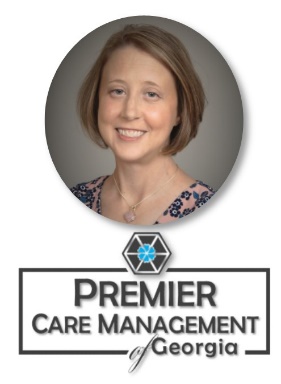 Mandy Antonio, RNGeriatric Care Managerc: 404-388-7959o: 470-499-1272f: 470-777-2658Mandy@PremierCMGA.comwww.PremierCMGA.com“Excellence & Compassion in Care”CONFIDENTIALITY NOTICE: The information contained in this electronic mail message is either attorney privileged, and/or confidential information intended only for the use of the individual or agent responsible to deliver it to the intended recipient; or, alternately, proprietary information (trade secret). You are hereby notified that any dissemination, distribution or copying of this communication or unauthorized use of the information herein contained, is strictly prohibited. If you have received this communication in error, please immediately delete it from your computer and notify the sender of your receipt of this message.CONFIDENTIALITY NOTICE: The information contained in this electronic mail message is either attorney privileged, and/or confidential information intended only for the use of the individual or agent responsible to deliver it to the intended recipient; or, alternately, proprietary information (trade secret). You are hereby notified that any dissemination, distribution or copying of this communication or unauthorized use of the information herein contained, is strictly prohibited. If you have received this communication in error, please immediately delete it from your computer and notify the sender of your receipt of this message.